1.1 – HORIZONTAL AND VERTICAL TRANSLATIONSTranslating a graph means moving it along a straight line. The shape of the graph won’t change (no distortion), but it will be positioned somewhere else in the plane.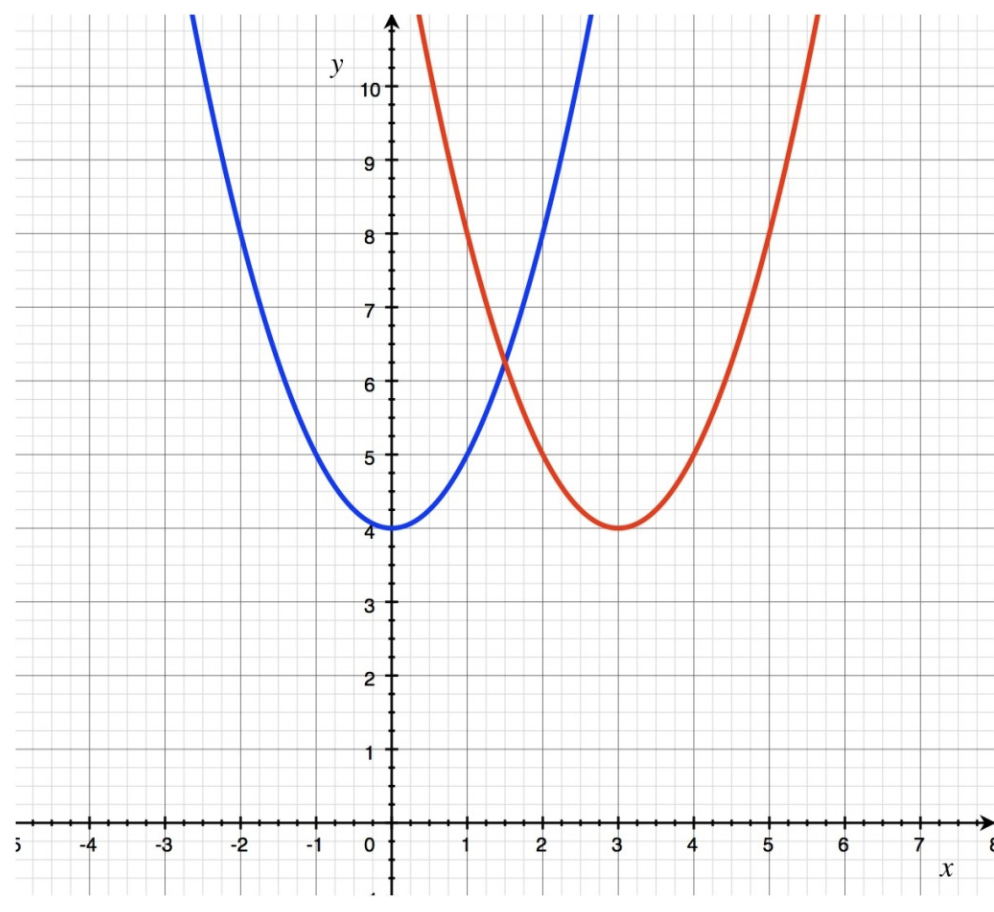 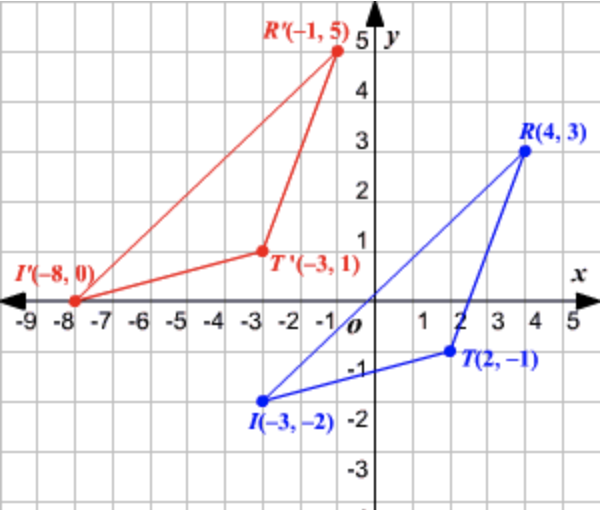 If you want to translate a graph vertically k units (up or down depending on the sign of k), you need to replace your « y » variable in the equation by «  ».Example 1: 	To translate the graph of   4 units up, you will graph ,
 	 	which is the same as graphing 

 		 		
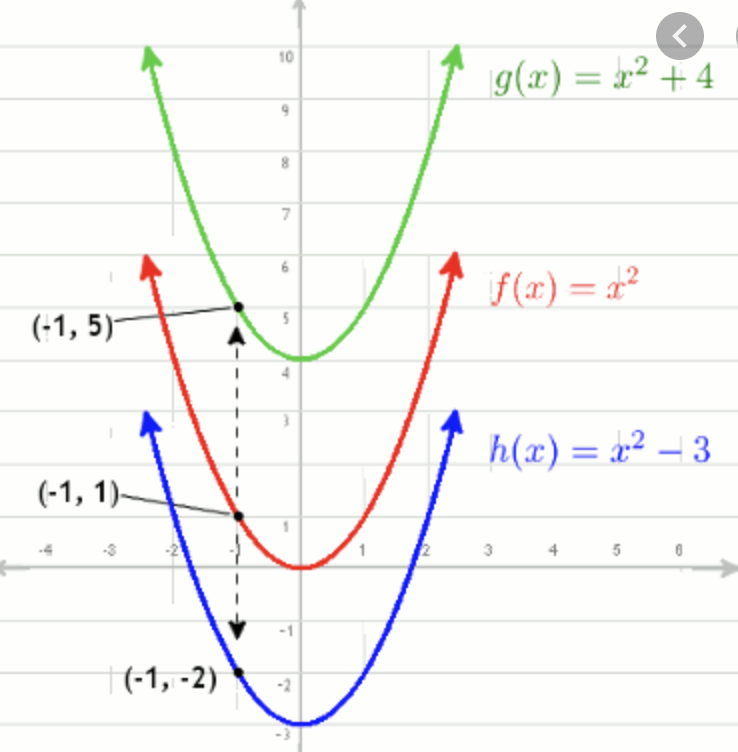 Example 2: 	If  is on the graph of , what are the coordinates of the corresponding 
 		point when the graph of f is translated 5 units down?

 





Example 3: 	What transformation has been applied to  when graphing the 
 		function ?

 




If you want to translate a graph horizontally h units (left or right depending on the sign of h), you need to replace your « x » variable in the equation by «  ».Example 4: 	To translate the graph of   to the right 3 units, you will graph ,

 		 		
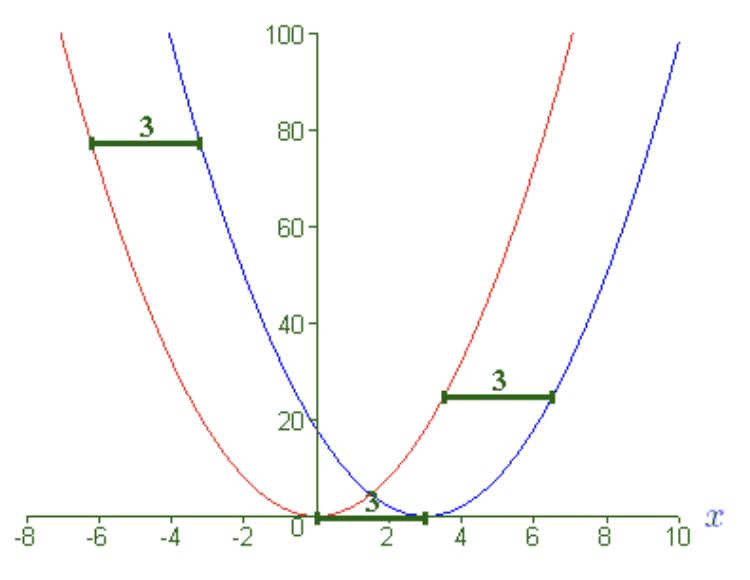 Mapping:  
Example 5: 	What function is a horizontal translation of  by 3 units to the right?

 

Example 6: 	If  is on the graph of , what are the coordinates of the corresponding 
 		point if the graph of f is translated 5 units to the left?

 




Example 7: 	What transformations have been applied to  when graphing ?

 


Example 8: 	Describe the transformation applied to f. Give the new equation.

 	 	

 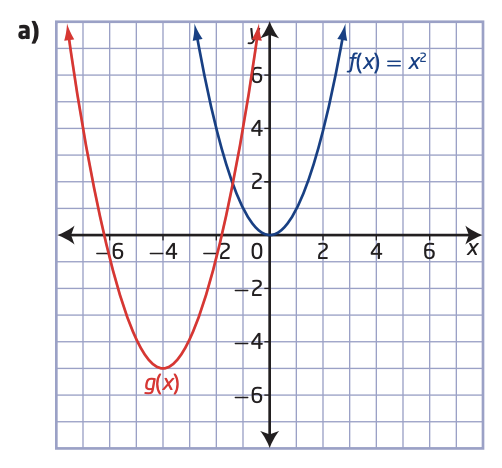 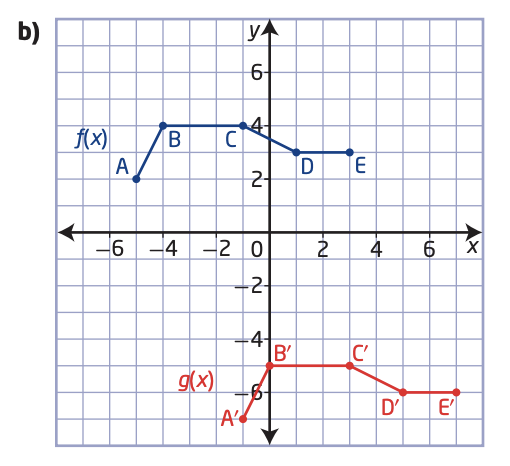 Hwk: p12 # 3 – 10, 11, 17, 18.1.2 – REFLECTIONS AND STRETCHESIn this section, we want to stretch a graph on both sides of an axis. Here is an example of a vertical stretch with factor 3.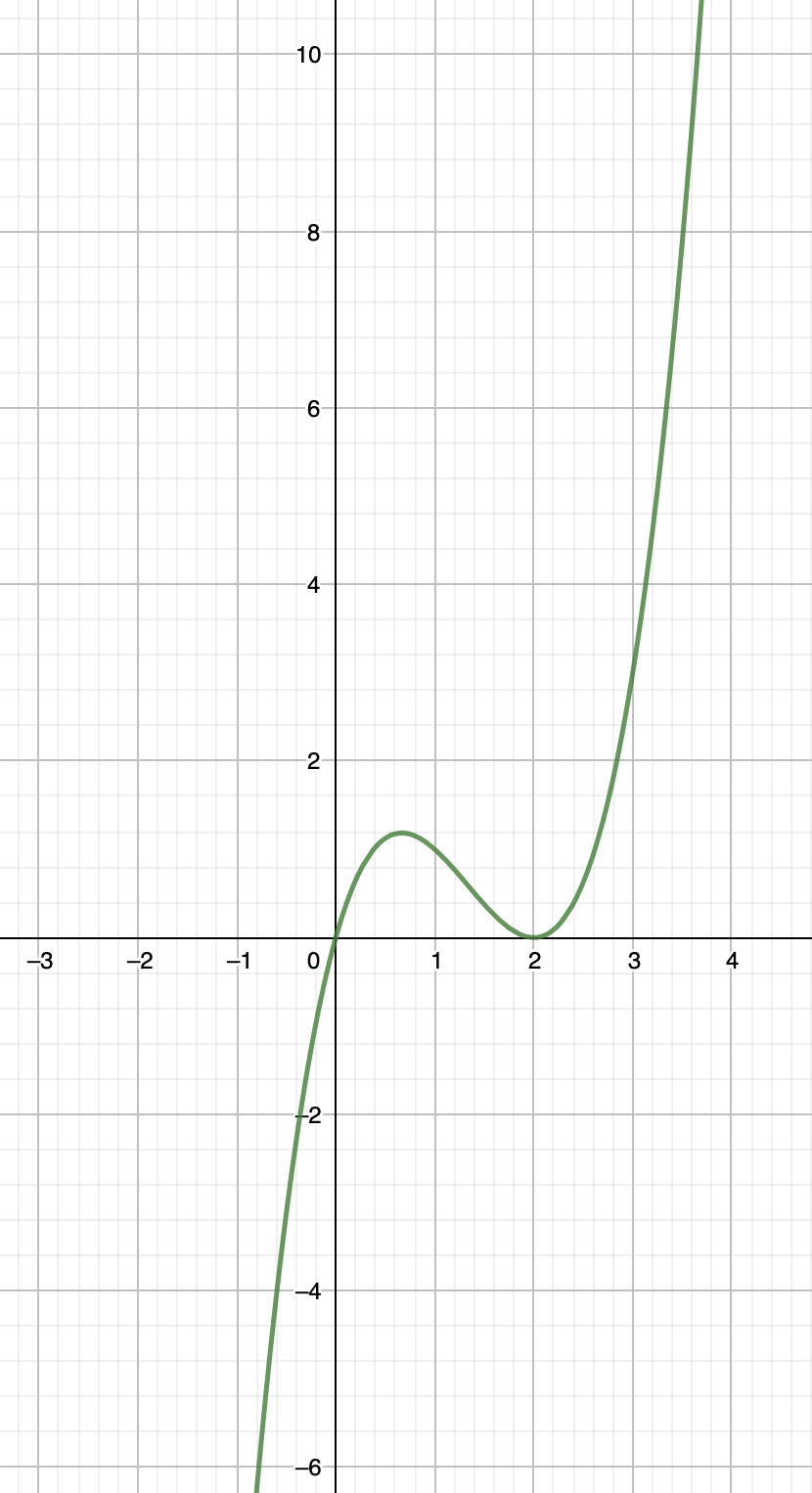 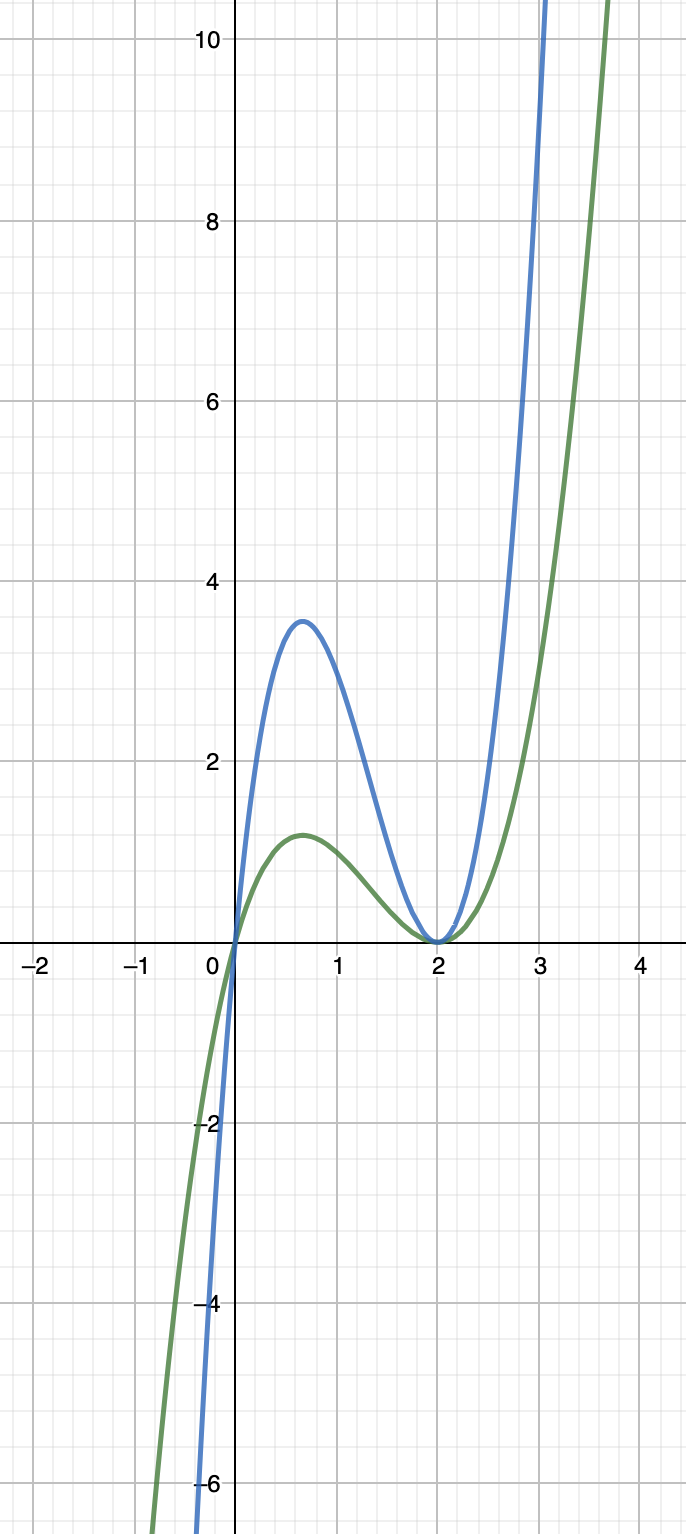 Here is an example of a horizontal stretch with factor 2.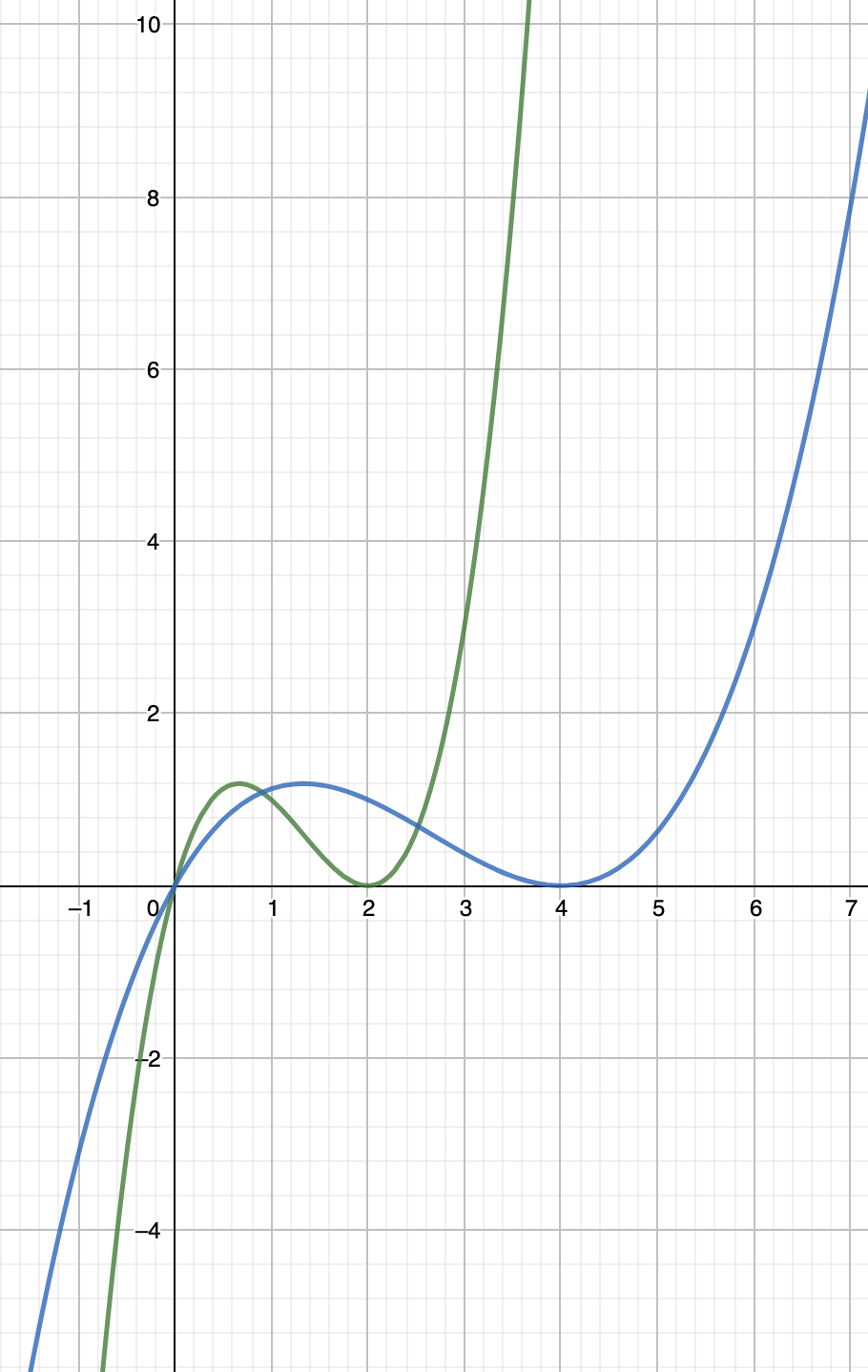 If you want to stretch a graph vertically with a factor a (remember that a factor is always a positive number) you need to replace your « y » variable in the equation by «  ».Example 1: Apply a vertical stretch with factor 4 to the function 

 Mapping:              
Example 2: Apply a vertical stretch with factor 3 to the function 

 






Example 3: 	If  is on the graph of , what is the corresponding point if you stretch 
 		the graph vertically with a factor 3?If you want to stretch a graph horizontally with a factor b (remember that a factor is always a positive number) you need to replace your « x » variable in the equation by «  ».Example 4: Apply a horizontal stretch with factor 2 to 

     Mapping:              
You can also see it as: 		       Example 5: Apply a horizontal stretch with factor  to the graph of .
Example 6:  	If  is on the graph of , what is the corresponding point on the graph 
 		of ?

 Note that if the factor of a horizontal stretch is greater than 1, then the graph will look wider, but if the factor is between 0 and 1, the graph will look thinner…If you want to reflect a graph vertically (about or around the x-axis) you need to replace your « y » variable in the equation by «  ».Example 7:  Apply a vertical reflection to the graph of     Mapping:              
Example 8: Apply a reflection about the x-axis to the graph of If you want to reflect a graph horizontally (about or around the y-axis) you need to replace your « x » variable in the equation by «  ».Example 9: Apply a horizontal reflection to the graph of     Mapping:              
Example 10: Apply a reflection about the y-axis to the graph of Example 11: 	If the point  is on the graph of , what is the corresponding point on 
 		the graph of ?Example 12: Write the equation of each transformed graph: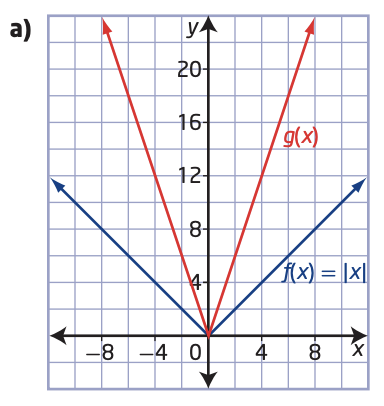 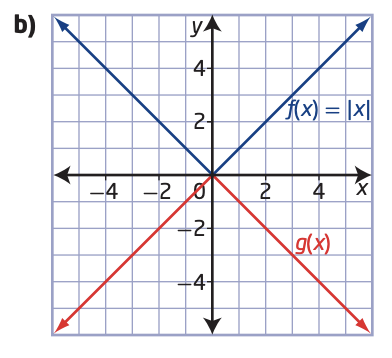 Hwk: p 28 # 3, 5 – 7, 14, 151.3 – COMBINING TRANSFORMATIONSIf we apply the 6 types of transformations from the previous lessons, we get:If the equation is matching this format, then the transformations are applied from left to right in the order you see them.In other words, in this format, the stretches and reflections are performed (in any order) BEFORE the translations.If the format doesn’t match, then you will have the wrong horizontal translation.Example 1: What transformations do you apply to  to graph ?

 Example 2: Which transformations have been applied to the graph of f to get the graph of g?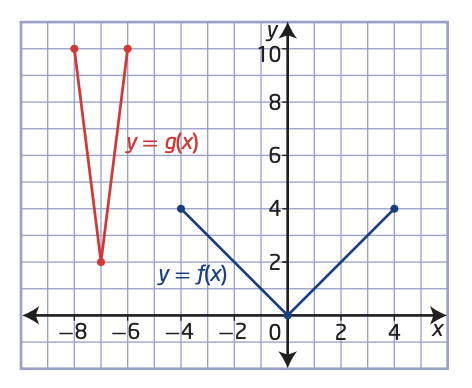 Example 3: What transformations have been applied to  to graph ?

 







Example 4:  	If  is on the graph of  what is the corresponding point on the graph 
 		of ?
Note: 	- Vertical transformations (“outside” the function) affect the y coordinates. 	- Horizontal transformations (“inside” the function) affect the x coordinates.Hwk: 	p 38 # 1, 3, 4, 6 – 8, 9cdf, 10, 11, 15 – 17. 	p 72 # 1ac, 2 – 4, 5ab, 6, 10, 11.1.4 – INVERSE OF A RELATIONThe inverse of a relation is a relation that has the reverse action on the variable.For example, if  (the action of f is to double the variable), then  is its inverse.We can see on a table of values:We can see that the x- values of the function f correspond to the y values of g and vice versa.Example 1: What is the inverse function of  ? Show how it works on the table of values…
I – Determining equations of inverses:Exchange the x and the y variables.
2- Solve for the new y variable.  Remember: The domain of the original function is the Range of the inverse, and vice versa.Example 2: Determine the inverse of . Determine the domain and Range of the inverse.Example 3: Determine the inverse of . Determine the domain and Range of the inverse.Example 4: Determine the inverse of . Determine its domain and Range.Notes: 	- Be careful, the inverse of a function is not necessarily one function.  	- When the inverse of f is one function, we can name it . If it is several functions, you can’t. 	- If you have a quadratic function, the vertex form is the way to go… 	- If the variables have been chosen because of what they mean, then you don’t exchange them to 
 	 start with, but you solve the equation for the other one to get the inverse.
 	 Example: 
 	 Here is the equation that relates the temperature in degrees Celsius to the temperature in degrees 
 	 Fahrenheit:  
 	 Written that way, it is used to convert degrees Celsius to degrees Fahrenheit. 
 	 If we solve it for C (instead of F), we will get the inverse function, which would be used to con
 	 vert degrees Fahrenheit to degrees Celsius. 
 	  II – Graph of an inverseTo graph an inverse, you can just use a table of values of the original function and exchange the coordinates.Example 1: Graph the inverse of 
 
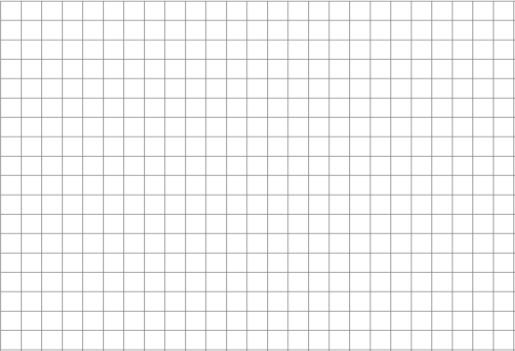 Notice that there is a symmetry between the 2 curves about the line . 
This is always true between to inverse graphs.  II – Restricting the domain of a functionSometimes, in the future, we will need an inverse function. 
When the inverse is not one function, we will need to restrict the domain of the original function (keep only the part that we need) in order to get a single function. Example 2: 	Let’s consider the function 
 			Let’s graph it as well as its inverse.We can see that the inverse is not a function (if we check with the vertical line test). We could have looked at the original function and use the corresponding “horizontal line test” to predict it.The vertical line test tells us if what we are looking at is “y as a function of x”.The horizontal line test tells us if the inverse of what we are looking at will be a function. It also tells us how many functions we will need to express the inverse…In the previous example, if we only keep half of the parabola, then the corresponding inverse will be a function.So if we need to inverse to be a function, we need to restrict the domain to either  or to .Example 3: Consider 	
 			a) Graph it. 
 			b) Is the inverse going to be a function? Justify
 			c) Determine the inverse algebraically
 			d) Restrict the domain of the function so that the inverse is a function.
 			e) Graph the inverse of the restricted function on the same plane.Hwk: p 51 # 2 – 5, 8 – 10, 12acf, 13zb, 15, 16, 21.Review: chapter 1 p 56 – 59 and 2.1 p 99 # 1 – 7 